KATA PENGANTAR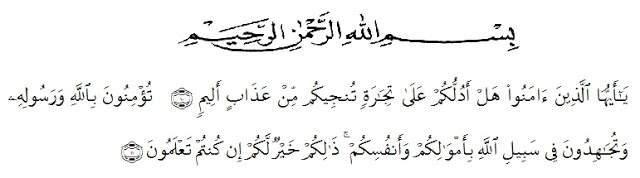 Artinya:‘’Hai orang-orang yang beriman, sukakah kamu aku tunjukkan suatu perniagaan yang dapat menyelamatkan kamu dari azab yang pedih? (Yaitu) kamu beriman kepada Allah dan Rasul-Nya dan berjihad di jalan Allah dengan harta dan jiwamu. Itulah yang lebih baik bagi kamu jika kamu mengetahuinya’’(As-Saff 10-11).Dengan memanjatkan puji syukur kehadirat Allah SWT, karena hanya dengan limpahan rahmad, karunia dan rihdo-Nya, sehingga penulis dapat menyelesaikan proposal dalam waktu yang telah ditentukan. 	Proposal yang ditulis berjudul “Pengaruh Pelayanan Aparatur Desa Terhadap Kepuasan Masyarakat di Kantor Desa Beringin”  (Studi Kasus Pada Masyarakat Dusun Delima Kec. Beringin Kab. Deli Serdang). Penelitian ini bertujuan untuk mengetahui pengaruh Pelayanan Aparatur Desa Terhadap Kepuasan Masyarakat di Kantor Desa Beringin.	Penyusun proposal ini dimaksudkan guna memenuhi tugas dan syarat untuk memperoleh gelar (S1) dalam jurusan Manajemen Fakultas Ekonomi Universitas Muslim Nusantara Al-Washliyah Medan.	Penulis menyadari sepenuhnya bahwa selama penyusunan proposal ini, penulis tidak lupu dari kendala. Kendala tersebut dapat diatasi penulis berkat adanya bantuan, bimbingan dan dukungan dari berbagai pihak. Oleh karena itu, pada bagian ini peneliti ingin menyampaikan terimakasih dan penghargaan sebesar-besarnya kepada:Bapak Dr. KRT. Hardi Mulyono, SE, MAP Rektor Universitas Muslim Nusantara Al-Wasliyah Medan.Ibu Shita Tiara SE, AK, M.Si, sebagai Dekan Fakultas Ekonomi yang telah memberikan dorongan dan semangat kepada penulis selama penyelesaian propsal ini.Bapak Mutawaqil Bilah Tumangor, SE.,MM, selaku Kepala Program Studi Manajemen.Bapak Mhd. Dani Habra, SE,M.MA, sebagai pembimbing pertama yang tulus bersedia meluangkan waktu dan memberikan bimbingan kepada penulis selama penyelesaian propsal ini. Bapak Dr. H. Ahmad Darwis, S.Ag,MA, sebagai pembimbing kedua yang telah selalu meluangkan waktu dan telah berkenan memberikan dorongan dan semangat kepada penulis selama penyelesaian proposal ini. Bapak dan Ibu Dosen/Staff Pengajar Fakultas Ekonomi Universitas Muslim Nusantara Al-Washliyah Medan.Teristimewah untuk kedua orang tua saya tercinta yang telah memberikan dukungan doa dan motivasi yang luar biasa sehingga saya dapat menyelesaikan proposal ini. Abang-abang dan kakak-kakak yang telah memberikan semangat dan dukungannya dalam penyelesain proposal ini. Kepada seluruh teman-teman yang selalu memberi semangat dan dorongon kepada penulis dalam pembuata dan penyelesaian proposal ini. Penulis menyadari bahwa dalam penulisan proposal ini masih terdapat kekurangan untuk itu penulis mengharapkan kritik dan saran. Akhir kata, penulis berharap semoga proposal penelitian ini dapat bermanfaat bagi semua pihak demi perkembangan dan kemajuan akademik.	Medan,   Februari 2020	Penulis,	Dwi Rizki Ananda	NPM : 163114145